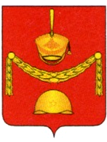 АДМИНИСТРАЦИЯПОСЕЛЕНИЯ РОГОВСКОЕ В ГОРОДЕ МОСКВЕпроектПОСТАНОВЛЕНИЕОб утверждении отчета об исполнении бюджета                                                                   поселения Роговское за 9 месяцев 2021 годаВ соответствии со статьей 264.2 Бюджетного кодекса Российской Федерации, с частью 6 статьи 52 ФЗ от 06.10.2003г. №131-ФЗ «Об общих принципах организации местного самоуправления в Российской Федерации», статьей 39 пункта 6  Устава поселения Роговское в городе Москве, руководствуясь решением Совета депутатов поселения Роговское от 18.11.2019г. №3/5 «Об утверждении положения о бюджетном процессе внутригородского муниципального образования поселения Роговское в городе Москве», администрация поселения РоговскоеПОСТАНОВЛЯЕТ:Утвердить  отчет об исполнении бюджета  поселения Роговское за  9 месяцев 2021 года по доходам в сумме 167083,9 тыс. руб., по расходам в сумме 146204,1 тыс. рублей, с превышением  доходов над расходами (профицит бюджета поселения Роговское) в сумме  20879,8 тыс. рублей и остатками средств на 01 октября 2021 года в сумме  39507,6 тыс. рублей,  в том числе целевые средства в сумме 473,9 тыс. рублей.   Утвердить:- исполнение доходов бюджета по кодам классификации доходов бюджета  поселения Роговское за 9 месяцев 2021 года. (Приложение 1)- исполнение бюджета  поселения Роговское по ведомственной структуре  расходов  за 9 месяцев 2021 года. (Приложение 2)- исполнение расходов бюджета  поселения Роговское  за 9 месяцев 2021 года по разделам, подразделам, целевым статьям и видам расходов классификации расходов бюджетов. (Приложение 3)- информацию об источниках  финансирования дефицита бюджета по кодам классификации источников финансирования дефицита бюджета  поселения Роговское за 9 месяцев 2021 года. (Приложение  4)- информацию о расходовании средств резервного фонда администрации поселения Роговское за  9 месяцев 2021 года. (Приложение  5)Принять к сведению:- информацию о численности муниципальных служащих органов местного самоуправления, работников муниципальных учреждений поселения Роговское с указанием фактических затрат на их содержание за 9 месяцев 2021 года. (Приложение  6)Направить настоящее постановление в Совет депутатов поселения Роговское.Опубликовать настоящее постановление в бюллетене «Московский муниципальный  вестник» и разместить на сайте администрации поселения Роговское в информационной телекоммуникационной сети  «Интернет».Контроль исполнения настоящего  постановления  возложить на заместителя главы администрации Куликову Е.В.        Глава администрации                                                                          А.В. Тавлеев                                                                                                                                                                                                                                                                                                                                                                                                                                                                                                                                                                                                                                                                                                                                                                                                                                                                                                                                                                                                                                                                                                                                                                                                                                                                                                                                                                                                                                                                                                                                                                                                                                                                                                                                                                                                                                                                                                                                                                                                                                                                                                                                                                                                                                                                                                                                                                                                                                                                                                                        Исполнение доходов бюджета по кодам классификации доходов бюджета поселения Роговское за 9 месяцев 2021 годаЕдиница измерения: тыс.руб.                                                                                                                                                                           Исполнение бюджета  по ведомственной структуре  расходов бюджета поселения Роговское  за 9 месяцев 2021 годаИсполнение расходов бюджета  поселения Роговское за 9 месяцев 2021 года по разделам, подразделам, целевым статьям и видам расходов классификации расходов  бюджетовЕдиница измерения: тыс. руб.                                                                                                                                               Информация об источниках  финансирования дефицита бюджета  по кодам классификации источников финансирования дефицита бюджета  поселения Роговское за  9 месяцев 2021 года Единица измерения:  тыс. руб.   Информация о расходовании средств резервного фонда администрации поселения Роговское за   9 месяцев 2021 года Единица измерения: тыс.руб.Информация о численности муниципальных служащих органов местного самоуправления, работников муниципальных  учреждений поселения Роговское с указанием фактических затрат на их содержание   за  9 месяцев 2021 годаЕдиница измерения:  тыс. рублейОт 10.11.2021 № 32  Приложение 1 к постановлению администрации                                                          поселения Роговское в городе Москве                                                                                              от 10.11.2021г. № 32                                                                                              Код бюджетной классификацииНаименованиеУточненный план на 2021 год.Исполнено  за                      9 месяцев 2021г.%  исполнения к уточненному плану12345000 1 00 00000 00 0000 000НАЛОГОВЫЕ И НЕНАЛОГОВЫЕ ДОХОДЫ90828,773056,280,4000 1 01 00000 00 0000 000Налоги на прибыль, доходы59000,047692,580,8182 1 01 02000 01 0000 110Налог на доходы физических лиц59000,047692,580,8182 1 01 02010 01 0000 110Налог на доходы физических лиц с доходов, источником которых является налоговый агент, за исключением доходов, в отношении которых исчисление и уплата налога осуществляются в соответствии со статьями 227, 227.1 и 228 Налогового кодекса Российской Федерации59000,045093,676,4182 1 01 02020 01 0000 110Налог на доходы физических лиц с доходов, полученных от осуществления деятельности физическими лицами, зарегистрированными в качестве индивидуальных предпринимателей, нотариусов, занимающихся частной практикой, адвокатов, учредивших адвокатские кабинеты, и других лиц, занимающихся частной практикой в соответствии со статьей 227 Налогового кодекса Российской Федерации0,01259,20182 1 01 02030 01 0000 110Налог на доходы физических лиц с доходов, полученных физическими лицами в соответствии со статьей 228 Налогового кодекса Российской Федерации0,01339,70000 1 03 00000 00 0000 000Налоги на товары (работы, услуги), реализуемые на территории Российской Федерации5924,24393,074,2100 1 03 02000 01 0000 110Акцизы по подакцизным товарам (продукции), производимым на территории Российской Федерации5924,24393,074,2100 1 03 02230 01 0000 110Доходы от уплаты акцизов на дизельное топливо, подлежащие распределению между бюджетами субъектов Российской Федерации и местными бюджетами с учетом установленных дифференцированных нормативов отчислений в местные бюджеты2720,21992,573,3100 1 03 02231 01 0000 110Доходы от уплаты акцизов на дизельное топливо, подлежащие распределению между бюджетами субъектов Российской Федерации и местными бюджетами с учетом установленных дифференцированных нормативов отчислений в местные бюджеты (по нормативам, установленным Федеральным законом о федеральном бюджете в целях формирования дорожных фондов субъектов Российской Федерации)2720,21992,573,3100 1 03 02240 01 0000 110Доходы от уплаты акцизов на моторные масла для дизельных и (или) карбюраторных (инжекторных) двигателей, подлежащие распределению между бюджетами субъектов Российской Федерации и местными бюджетами с учетом установленных дифференцированных нормативов отчислений в местные бюджеты15,514,291,9100 1 03 02241 01 0000 110Доходы от уплаты акцизов на моторные масла для дизельных и (или) карбюраторных (инжекторных) двигателей, подлежащие распределению между бюджетами субъектов Российской Федерации и местными бюджетами с учетом установленных дифференцированных нормативов отчислений в местные бюджеты (по нормативам, установленным Федеральным законом о федеральном бюджете в целях формирования дорожных фондов субъектов Российской Федерации)15,514,291,9100 1 03 02250 01 0000 110Доходы от уплаты акцизов на автомобильный бензин, подлежащие распределению между бюджетами субъектов Российской Федерации и местными бюджетами с учетом установленных дифференцированных нормативов отчислений в местные бюджеты3578,22738,076,5100 1 03 02251 01 0000 110Доходы от уплаты акцизов на автомобильный бензин, подлежащие распределению между бюджетами субъектов Российской Федерации и местными бюджетами с учетом установленных дифференцированных нормативов отчислений в местные бюджеты (по нормативам, установленным Федеральным законом о федеральном бюджете в целях формирования дорожных фондов субъектов Российской Федерации)3578,22738,076,5100 1 03 02260 01 0000 110Доходы от уплаты акцизов на прямогонный бензин, подлежащие распределению между бюджетами субъектов Российской Федерации и местными бюджетами с учетом установленных дифференцированных нормативов отчислений в местные бюджеты-389,7-351,890,3100 1 03 02261 01 0000 110Доходы от уплаты акцизов на прямогонный бензин, подлежащие распределению между бюджетами субъектов Российской Федерации и местными бюджетами с учетом установленных дифференцированных нормативов отчислений в местные бюджеты (по нормативам, установленным Федеральным законом о федеральном бюджете в целях формирования дорожных фондов субъектов Российской Федерации)-389,7-351,890,3000 1 05 00000 00 0000 000Налоги на совокупный доход19,000182 1 05 03010 01 0000 110Единый сельскохозяйственный налог19,000000 1 06 00000 00 0000 000НАЛОГИ НА ИМУЩЕСТВО22800,014076,261,7182 1 06 01000 00 0000 110Налог на имущество физических лиц3500,01171,333,5182 1 06 01010 03 0000 110Налог на имущество физических лиц, взимаемый по ставкам, применяемым к объектам налогообложения, расположенным в границах внутригородских муниципальных образований городов федерального значения3500,01171,333,5000 1 06 06000 00 0000 110Земельный налог19300,012904,966,9182 1 06 06030 00 0000 110Земельный налог с организаций16300,012521,576,8182 1 06 06031 03 0000 110Земельный налог с организаций, обладающих земельным участком, расположенным в границах внутригородских муниципальных образований городов федерального значения16300,012521,576,8182 1 06 06040 00 0000 110Земельный налог с физических лиц3000,0383,512,8182 1 06 06041 03 0000 110Земельный налог с физических лиц, обладающих земельным участком, расположенным в границах внутригородских муниципальных образований городов федерального значения3000,0383,512,8000 1 11 00000 00 0000 000Доходы от использования имущества, находящегося в государственной и  муниципальной собственности2674,02966,9110,9000 1 11 05000 00 0000 120Доходы, получаемые в виде арендной либо иной платы за передачу в возмездное пользование государственного и муниципального имущества (за исключением имущества  бюджетных и автономных учреждений, а также имущества государственных и муниципальных унитарных предприятий,  в том числе казенных)1640,02299,8140,2071 1 11 05010 00 0000 120Доходы, получаемые в виде арендной платы за земельные участки, государственная собственность на которые не разграничена, а также средства  от продажи права на заключение договоров аренды указанных земельных участков1000,02074,3207,4071 1 11 05011 02 0000 120Доходы, получаемые в виде арендной платы за земельные участки, государственная собственность на которые не разграничена и которые расположены в границах городов федерального значения, а также средства от продажи права на заключение договоров аренды указанных земельных участков1000,02074,3207,4900 1 11 05030 00 0000 120Доходы от сдачи в аренду имущества, находящегося в оперативном управлении органов государственной власти, органов местного самоуправления, органов управления государственными внебюджетными фондами и созданных ими учреждений (за исключением имущества бюджетных и автономных учреждений)640,0225,535,2900 1 11 05033 03 0000 120Доходы от сдачи в аренду имущества, находящегося  в оперативном управлении органов управления внутригородских муниципальных образований  городов федерального значения и созданных ими учреждений (за исключением имущества муниципальных бюджетных и автономных  учреждений)640,0225,535,2900 1 11 09000 00 0000 120Прочие доходы от использования имущества и прав, находящихся в государственной и муниципальной собственности (за исключением имущества бюджетных и автономных учреждений, а также имущества государственных и муниципальных унитарных предприятий, в том числе казенных)1034,0667,064,5900 1 11 09040 00 0000 120Прочие поступления от использования имущества, находящегося в государственной и муниципальной собственности (за исключением имущества бюджетных и автономных учреждений, а также имущества государственных и муниципальных унитарных предприятий, в том числе казенных)1034,0667,064,5900 1 11 09043 03 0000 120Прочие поступления от использования имущества, находящегося  в собственности внутригородских муниципальных образований городов федерального значения (за исключением имущества муниципальных бюджетных и автономных учреждений, а также имущества муниципальных унитарных предприятий, в том числе казенных)1034,0667,064,5900 1 13 00000 00 0000 000Доходы от оказания платных услуг и компенсации затрат государства411,5411,6100,0900 1 13 02000 00 0000 130Доходы от компенсации затрат государства411,5411,6100,0900 1 13 02993 03 0000 130Прочие доходы от компенсации затрат бюджетов внутригородских муниципальных образований городов федерального значения411,5411,6100,0000 1 14 00000 00 0000 000Доходы от продажи материальных и нематериальных активов03516,10000 1 14 06000 00 0000 430Доходы от продажи земельных участков, находящихся в государственной и муниципальной собственности03516,10071 1 14 06011 02 0000 430Доходы от продажи земельных участков, государственная собственность на которые не разграничена и которые расположены в границах городов федерального значения03516,10900 2 00 00000 00 0000 000Безвозмездные поступления202319,394027,746,5900 2 02 00000 00 0000 000Безвозмездные поступления от других бюджетов бюджетной системы  Российской Федерации202319,394571,346,7900 2 02 10000 00 0000 000Дотации бюджетам бюджетной системы Российской Федерации16417,512300,074,9900 2 02 15001 00 0000 000Дотации на выравнивание бюджетной обеспеченности16417,512300,074,9900 2 02 15001 03 0000 000Дотации бюджетам внутригородских муниципальных образований городов федерального значения на выравнивание бюджетной обеспеченности из бюджета субъекта Российской Федерации16417,512300,074,9900 2 02 20000 00 0000 150Субсидии бюджетам бюджетной системы Российской Федерации  (межбюджетные субсидии)185319,081822,344,2900 2 02 29999 00 0000 150Прочие субсидии 185319,081822,344,2900 2 02 29999 03 0000 150Прочие субсидии бюджетам внутригородских муниципальных образований городов федерального значения 185319,081822,344,2900 2 02 29999 03 0001 150Прочие субсидии бюджетам внутригородских муниципальных образований городов федерального значения (в сфере жилищно-коммунального хозяйства, благоустройства и дорожной деятельности)185319,081822,344,2900 2 02 30000 00 0000 150Субвенции бюджетам бюджетной системы Российской Федерации582,8449,077,0900 2 02 35118 00 0000 150Субвенции бюджетам на осуществление первичного воинского учета на территориях, где отсутствуют военные комиссариаты582,8449,077,0900 2 02 35118 03 0000 150Субвенции бюджетам внутригородских муниципальных образований городов федерального значения на осуществление первичного воинского учета на территориях, где отсутствуют военные комиссариаты582,8449,077,0900 2 19 60010 03 0000 150Возврат прочих остатков субсидий, субвенций и иных межбюджетных трансфертов, имеющих целевое назначение, прошлых лет из бюджетов внутригородских муниципальных образований городов федерального значения0-543,60Итого:293148,0167083,957,0Приложение 2 к постановлению администрации                                                          поселения Роговское в городе Москве                                                                                              от 10.11.2021г. № 32                                                                                              Единицы измерения: тыс.рублейЕдиницы измерения: тыс.рублейЕдиницы измерения: тыс.рублейНаименование ГлаваРЗРЗПРПРКЦСРКЦСРКВРКВРУточненный план на 2021 годУточненный план на 2021 годИсполнено за 9 месяцев 2021г.Исполнено за 9 месяцев 2021г.% исполнения к уточненному плану% исполнения к уточненному плану1233445566778899ОБЩЕГОСУДАРСТВЕННЫЕ ВОПРОСЫ9000101000059606,359606,336456,136456,161,261,2Функционирование Правительства Российской Федерации, высших исполнительных органов государственной власти субъектов Российской Федерации, местных администраций 9000101040459384,859384,836434,636434,661,461,4Руководитель администрации 9000101040431 Б 01 0010031 Б 01 001002608,52608,51404,81404,853,953,9Расходы на выплаты персоналу в целях обеспечения выполнения функций государственными (муниципальными) органами, казенными учреждениями, органами управления государственными внебюджетными фондами9000101040431 Б 01 0010031 Б 01 001001001002608,52608,51404,81404,853,953,9Расходы на выплаты персоналу государственных (муниципальных) органов9000101040431 Б 01 0010031 Б 01 001001201202608,52608,51404,81404,853,953,9Обеспечение деятельности администраций в части содержания муниципальных служащих для решения вопросов местного значения9000101040431 Б 01 0050031 Б 01 0050056776,356776,335029,835029,861,761,7Расходы на выплаты персоналу в целях обеспечения выполнения функций государственными (муниципальными) органами, казенными учреждениями, органами управления государственными внебюджетными фондами9000101040431 Б 01 0050031 Б 01 0050010010042964,042964,027534,527534,564,164,1Расходы на выплаты персоналу государственных (муниципальных) органов9000101040431 Б 01 0050031 Б 01 0050012012042964,042964,027534,527534,564,164,1Закупка товаров, работ и услуг для   обеспечения государственных (муниципальных) нужд9000101040431 Б 01 0050031 Б 01 0050020020013354,313354,37439,87439,855,755,7Иные закупки товаров, работ и услуг для обеспечения  государственных (муниципальных) нужд9000101040431 Б 01 0050031 Б 01 0050024024013354,313354,37439,87439,855,755,7Социальное обеспечение и иные выплаты населению9000101040431 Б 01 0050031 Б 01 00500300300408,0408,045,745,711,211,2Социальные выплаты гражданам, кроме публичных нормативных  социальных выплат9000101040431 Б 01 0050031 Б 01 00500320320408,0408,045,745,711,211,2Иные бюджетные ассигнования9000101040431 Б 01 0050031 Б 01 0050080080050,050,09,99,966,066,0Уплата налогов, сборов и иных платежей9000101040431 Б 01 0050031 Б 01 0050085085050,050,09,99,966,066,0Резервные фонды90001011111200,0200,00000Резервный фонд, предусмотренный органами местного самоуправления9000101111132 А 01 0000032 А 01 00000200,0200,00000Иные бюджетные ассигнования9000101111132 А 01 0000032 А 01 00000800800200,0200,00000Резервные средства9000101111132 А 01 0000032 А 01 00000870870200,0200,00000Другие общегосударственные  вопросы9000101131321,521,521,521,5100100Уплата   членских взносов на осуществление деятельности  Совета муниципальных образований  города Москвы9000101131331 Б 01 0040031 Б 01 0040021,521,521,521,5100100Иные бюджетные ассигнования9000101131331 Б 01 0040031 Б 01 0040080080021,521,521,521,5100100Уплата налогов, сборов и иных платежей9000101131331 Б 01 0040031 Б 01 0040085085021,521,521,521,5100100НАЦИОНАЛЬНАЯ ОБОРОНА90002020000582,8582,8444,8444,876,376,3Мобилизационная и вневойсковая подготовка90002020303582,8582,8444,8444,876,376,3Осуществление первичного воинского учета на территориях, где отсутствуют военные комиссариаты9000202030317 1 00 5118017 1 00 51180582,8582,8444,8444,876,376,3Расходы на выплаты персоналу в целях обеспечения выполнения функций государственными (муниципальными) органами, казенными учреждениями, органами управления государственными внебюджетными фондами9000202030317 1 00 5118017 1 00 51180100100535,0535,0397,0397,074,274,2Расходы на выплаты персоналу государственных (муниципальных) органов9000202030317 1 00 5118017 1 00 51180120120535,0535,0397,0397,074,274,2Закупка товаров, работ и услуг для   обеспечения государственных (муниципальных) нужд9000202030317 1 00 5118017 1 00 5118020020047,847,847,847,8100100Иные закупки товаров, работ и услуг для обеспечения  государственных (муниципальных) нужд9000202030317 1 00 5118017 1 00 5118024024047,847,847,847,8100100НАЦИОНАЛЬНАЯ БЕЗОПАСНОСТЬ И ПРАВООХРАНИТЕЛЬНАЯ ДЕЯТЕЛЬНОСТЬ900030300001560,01560,0700,2700,244,944,9Другие вопросы в области национальной безопасности и правоохранительной деятельности900030314141560,01560,0700,2700,244,944,9Мероприятия по гражданской обороне, предупреждение чрезвычайных ситуаций, обеспечение пожарной безопасности9000303141435 Е 01 0140035 Е 01 014001560,01560,0700,2700,244,944,9Закупка товаров, работ и услуг для   обеспечения государственных (муниципальных) нужд9000303141435 Е 01 0140035 Е 01 014002002001560,01560,0700,2700,244,944,9Иные закупки товаров, работ и услуг для обеспечения  государственных (муниципальных) нужд9000303141435 Е 01 0140035 Е 01 014002402401560,01560,0700,2700,244,944,9НАЦИОНАЛЬНАЯ ЭКОНОМИКА900040400007889,87889,83104,03104,039,339,3Дорожное хозяйство (дорожные фонды)900040409097889,87889,83104,03104,039,339,3Дорожное хозяйство9000404090931 5 00 0000031 5 00 000007889,87889,83104,03104,039,339,3Содержание и управление дорожным хозяйством9000404090931 5 01 0000031 5 01 000007889,87889,83104,03104,039,339,3Содержание и ремонт муниципальных автомобильных дорог9000404090931 5 01 0060031 5 01 006003165,63165,6599,8599,819,019,0Закупка товаров, работ и услуг для   обеспечения государственных (муниципальных) нужд9000404090931 5 01 0060031 5 01 006002002003165,63165,6599,8599,819,019,0Иные закупки товаров, работ и услуг для обеспечения  государственных (муниципальных) нужд9000404090931 5 01 0060031 5 01 006002402403165,63165,6599,8599,819,019,0Софинансирование  на содержание объектов дорожного хозяйства 9000404090931 5 01 S060031 5 01 S06004724,24724,22504,22504,253,053,0Закупка товаров, работ и услуг для   обеспечения государственных (муниципальных) нужд9000404090931 5 01 S060031 5 01 S06002002004724,24724,22504,22504,253,053,0Иные закупки товаров, работ и услуг для обеспечения  государственных (муниципальных) нужд9000404090931 5 01 S060031 5 01 S06002402404724,24724,22504,22504,253,053,0ЖИЛИЩНО-КОММУНАЛЬНОЕ ХОЗЯЙСТВО9000505226357,3226357,398658,498658,443,643,6ЖИЛИЩНОЕ ХОЗЯЙСТВО900050501015815,05815,02314,62314,639,839,8Взносы на капитальный ремонт общего имущества в многоквартирных домах9000505010105 В 01 0100005 В 01 010001085,01085,0713,4713,465,865,8Закупка товаров, работ и услуг для   обеспечения государственных (муниципальных) нужд9000505010105 В 01 0100005 В 01 010002002001085,01085,0713,4713,465,865,8Иные закупки товаров, работ и услуг для обеспечения  государственных (муниципальных) нужд9000505010105 В 01 0100005 В 01 010002402401085,01085,0713,4713,465,865,8Поддержка жилищного хозяйства9000505010135 0 00 0000035 0 00 000004730,04730,01601,21601,233,933,9Мероприятия в области жилищного хозяйства9000505010135 0 03 0000035 0 03 000004730,04730,01601,21601,233,933,9Закупка товаров, работ и услуг для   обеспечения государственных (муниципальных) нужд9000505010135 0 03 0000035 0 03 000002002004730,04730,01601,21601,233,933,9Иные закупки товаров, работ и услуг для обеспечения  государственных (муниципальных) нужд9000505010135 0 03 0000035 0 03 000002402404730,04730,01601,21601,233,933,9КОММУНАЛЬНОЕ ХОЗЯЙСТВО900050502022050,02050,01579,61579,677,177,1Мероприятия в области коммунального хозяйства9000505020235 1 05 0000035 1 05 000002050,02050,01579,61579,677,177,1Закупка товаров, работ и услуг для   обеспечения государственных (муниципальных) нужд9000505020235 1 05 0000035 1 05 000002002002050,02050,01579,61579,677,177,1Иные закупки товаров, работ и услуг для обеспечения  государственных (муниципальных) нужд9000505020235 1 05 0000035 1 05 000002402402050,02050,01579,61579,677,177,1БЛАГОУСТРОЙСТВО90005050303218492,3218492,394764,294764,243,443,4Межбюджетные трансферты из бюджета города Москвы бюджету поселения Роговское   в целях реализации мероприятий в сфере обращения с отходами9000505030306 Л 09 0030006 Л 09 003002060,32060,32060,32060,3100100Закупка товаров, работ и услуг для   обеспечения государственных (муниципальных) нужд9000505030306 Л 09 0030006 Л 09 003002002002060,32060,32060,32060,3100100Иные закупки товаров, работ и услуг для обеспечения  государственных (муниципальных) нужд9000505030306 Л 09 0030006 Л 09 003002402402060,32060,32060,32060,3100100Консолидированная субсидия бюджетам внутригородских муниципальных образований в целях  софинансирования расходных обязательств городских округов и поселений, возникающих при исполнении полномочий органов местного самоуправления в сфере жилищно-коммунального хозяйства, благоустройства и дорожной деятельности9000505030333 А 02 0200033 А 02 02000185319,0185319,081352,581352,543,943,9Субсидия на  благоустройство территории жилой застройки9000505030333 А 02 0210033 А 02 0210058275,858275,80000Закупка товаров, работ и услуг для   обеспечения государственных (муниципальных) нужд9000505030333 А 02 0210033 А 02 0210020020058275,858275,80000Иные закупки товаров, работ и услуг для обеспечения  государственных (муниципальных) нужд9000505030333 А 02 0210033 А 02 0210024024058275,858275,80000Субсидия  на ремонт объектов дорожного хозяйства9000505030333 А 02 0230033 А 02 0230030255,130255,130255,130255,1100100Закупка товаров, работ и услуг для   обеспечения государственных (муниципальных) нужд9000505030333 А 02 0230033 А 02 0230020020030255,130255,130255,130255,1100100Иные закупки товаров, работ и услуг для обеспечения  государственных (муниципальных) нужд9000505030333 А 02 0230033 А 02 0230024024030255,130255,130255,130255,1100100Субсидия на содержание объектов дорожного хозяйства9000505030333 А 02 0240033 А 02 0240070080,470080,434656,534656,549,549,5Закупка товаров, работ и услуг для   обеспечения государственных (муниципальных) нужд9000505030333 А 02 0240033 А 02 0240020020070080,470080,434656,534656,549,549,5Иные закупки товаров, работ и услуг для обеспечения  государственных (муниципальных) нужд9000505030333 А 02 0240033 А 02 0240024024070080,470080,434656,534656,549,549,5Субсидия на содержание дворовых территорий9000505030333 А 02 0260033 А 02 0260026707,726707,716440,916440,961,661,6Закупка товаров, работ и услуг для   обеспечения государственных (муниципальных) нужд9000505030333 А 02 0260033 А 02 0260020020026707,726707,716440,916440,961,661,6Иные закупки товаров, работ и услуг для обеспечения  государственных (муниципальных) нужд9000505030333 А 02 0260033 А 02 0260024024026707,726707,716440,916440,961,661,6Софинансирование к консолидированной субсидии бюджетам внутригородских муниципальных образований в целях  софинансирования расходных обязательств городских округов и поселений, возникающих при исполнении полномочий органов местного самоуправления в сфере жилищно-коммунального хозяйства, благоустройства и дорожной деятельности9000505030333 А 02 S200033 А 02 S20005992,05992,02070,32070,334,634,6Софинансирование к субсидии на  благоустройство территории жилой застройки9000505030333 А 02  S210033 А 02  S21001645,01645,0349,9349,921,321,3Закупка товаров, работ и услуг для   обеспечения государственных (муниципальных) нужд9000505030333 А 02  S210033 А 02  S21002002001645,01645,0349,9349,921,321,3Иные закупки товаров, работ и услуг для обеспечения  государственных (муниципальных) нужд9000505030333 А 02  S210033 А 02  S21002402401645,01645,0349,9349,921,321,3Софинансирование к субсидии  на ремонт объектов дорожного хозяйства9000505030333 А 02  S230033 А 02  S2300621,0621,0617,5617,599,499,4Закупка товаров, работ и услуг для   обеспечения государственных (муниципальных) нужд9000505030333 А 02  S230033 А 02  S2300200200621,0621,0617,5617,599,499,4Иные закупки товаров, работ и услуг для обеспечения  государственных (муниципальных) нужд9000505030333 А 02  S230033 А 02  S2300240240621,0621,0617,5617,599,499,4Софинансирование к субсидии на содержание объектов дорожного хозяйства9000505030333 А 02  S240033 А 02  S24002596,02596,0762,6762,629,429,4Закупка товаров, работ и услуг для   обеспечения государственных (муниципальных) нужд9000505030333 А 02  S240033 А 02  S24002002002596,02596,0762,6762,629,429,4Иные закупки товаров, работ и услуг для обеспечения  государственных (муниципальных) нужд9000505030333 А 02  S240033 А 02  S24002402402596,02596,0762,6762,629,429,4Софинансирование к субсидии на содержание дворовых территорий9000505030333 А 02  S260033 А 02  S26001130,01130,0340,3340,330,130,1Закупка товаров, работ и услуг для   обеспечения государственных (муниципальных) нужд9000505030333 А 02  S260033 А 02  S26002002001130,01130,0340,3340,330,130,1Иные закупки товаров, работ и услуг для обеспечения  государственных (муниципальных) нужд9000505030333 А 02  S260033 А 02  S26002402401130,01130,0340,3340,330,130,1Прочее благоустройство9000505030360 0 00 0000060 0 00 0000025121,025121,09281,19281,137,037,0Содержание автомобильных дорог и инженерных сооружений на них в границах городских округов и поселений в рамках благоустройства9000505030360 0 02 0000060 0 02 0000070,070,069,569,599,399,3Закупка товаров, работ и услуг для   обеспечения государственных (муниципальных) нужд9000505030360 0 02 0000060 0 02 0000020020070,070,069,569,599,399,3Иные закупки товаров, работ и услуг для обеспечения  государственных (муниципальных) нужд9000505030360 0 02 0000060 0 02 0000024024070,070,069,569,599,399,3Озеленение9000505030360 0 03 0000060 0 03 000004493,04493,01017,81017,822,722,7Закупка товаров, работ и услуг для   обеспечения государственных (муниципальных) нужд9000505030360 0 03 0000060 0 03 000002002004493,04493,01017,81017,822,722,7Иные закупки товаров, работ и услуг для обеспечения  государственных (муниципальных) нужд9000505030360 0 03 0000060 0 03 000002402404493,04493,01017,81017,822,722,7Прочие мероприятия по благоустройству9000505030360 0 05 0000060 0 05 0000020558,020558,08193,88193,839,939,9Закупка товаров, работ и услуг для   обеспечения государственных (муниципальных) нужд9000505030360 0 05 0000060 0 05 0000020020020558,020558,08193,88193,839,939,9Иные закупки товаров, работ и услуг для обеспечения  государственных (муниципальных) нужд9000505030360 0 05 0000060 0 05 0000024024020558,020558,08193,88193,839,939,9ОБРАЗОВАНИЕ9000707396,0396,0113,5113,528,728,7Молодежная политика90007070707396,0396,0113,5113,528,728,7Проведение мероприятий для детей и молодежи9000707070735 Е 01 0050035 Е 01 00500396,0396,0113,5113,528,728,7Закупка товаров, работ и услуг для  обеспечения  государственных (муниципальных) нужд9000707070735 Е 01 0050035 Е 01 00500200200396,0396,0113,5113,528,728,7Иные закупки товаров, работ и услуг для обеспечения  государственных (муниципальных) нужд9000707070735 Е 01 0050035 Е 01 00500240240396,0396,0113,5113,528,728,7КУЛЬТУРА, КИНЕМАТОГРАФИЯ90008083126,03126,01323,61323,642,342,3Другие вопросы в области культуры, кинематографии900080804043126,03126,01323,61323,642,342,3Праздничные и социально - значимые мероприятия для населения9000808040435 Е 01 0050035 Е 01 005003126,03126,01323,61323,642,342,3Закупка товаров, работ и услуг для   обеспечения государственных (муниципальных) нужд9000808040435 Е 01 0050035 Е 01 005002002003126,03126,01323,61323,642,342,3Иные закупки товаров, работ и услуг для обеспечения  государственных (муниципальных) нужд9000808040435 Е 01 0050035 Е 01 005002402403126,03126,01323,61323,642,342,3СОЦИАЛЬНАЯ ПОЛИТИКА900101000001882,01882,01007,21007,253,553,5Пенсионное обеспечение90010100101322,0322,0241,2241,274,974,9Доплаты к пенсиям, дополнительное пенсионное обеспечение9001010010149 1 01 0000049 1 01 00000322,0322,0241,2241,274,974,9Социальное обеспечение и иные выплаты населению9001010010149 1 01 0000049 1 01 00000300300322,0322,0241,2241,274,974,9Публичные нормативные социальные выплаты гражданам9001010010149 1 01 0000049 1 01 00000310310322,0322,0241,2241,274,974,9Социальное обеспечение населения900101003031560,01560,0766,0766,049,149,1Мероприятия в области социальной политики9001010030349 1 01 0010049 1 01 001001560,01560,0766,0766,049,149,1Социальное обеспечение и иные выплаты населению9001010030349 1 01 0010049 1 01 001003003001560,01560,0766,0766,049,149,1Социальные выплаты гражданам, кроме публичных нормативных  социальных выплат9001010030349 1 01 0010049 1 01 001003203201560,01560,0766,0766,049,149,1СРЕДСТВА МАССОВОЙ ИНФОРМАЦИИ90012120000240,0240,0147,0147,061,361,3Периодическая печать и издательства90012120202240,0240,0147,0147,061,361,3Информирование жителей района9001212020235 Е 01 0030035 Е 01 00300240,0240,0147,0147,061,361,3Закупка товаров, работ и услуг для   обеспечения государственных (муниципальных) нужд9001212020235 Е 01 0030035 Е 01 00300200200200,0200,0107,0107,053,553,5Иные закупки товаров, работ и услуг для обеспечения  государственных (муниципальных) нужд9001212020235 Е 01 0030035 Е 01 00300240240200,0200,0107,0107,053,553,5Иные бюджетные ассигнования9001212020235 Е 01 0030035 Е 01 0030080080040,040,040,040,0100100Уплата налогов, сборов и иных платежей9001212020235 Е 01 0030035 Е 01 0030085085040,040,040,040,0100100ФИЗИЧЕСКАЯ КУЛЬТУРА И СПОРТ900111100006411,06411,04249,24249,266,366,3Физическая культура 900111101016411,06411,04249,24249,266,366,3Центры спортивной подготовки (сборные команды)9001111010148 2 00 0000048 2 00 000006411,06411,04249,24249,266,366,3Обеспечение деятельности (оказание услуг)  подведомственных учреждений9001111010148 2 99 0000048 2 99 000006411,06411,04249,24249,266,366,3Расходы на выплаты  персоналу в целях обеспечения выполнения функций государственными (муниципальными) органами, казенными учреждениями, органами управления государственными внебюджетными фондами9001111010148 2 99 0000048 2 99 000001001005506,05506,03756,43756,468,268,2Расходы на выплаты персоналу казенных учреждений9001111010148 2 99 0000048 2 99 000001101105506,05506,03756,43756,468,268,2Закупка товаров, работ и услуг для   обеспечения государственных (муниципальных) нужд9001111010148 2 99 0000048 2 99 00000200200880,0880,0482,5482,554,854,8Иные закупки товаров, работ и услуг для обеспечения  государственных (муниципальных) нужд9001111010148 2 99 0000048 2 99 00000240240880,0880,0482,5482,554,854,8Иные бюджетные ассигнования9001111010148 2 99 0000048 2 99 0000080080025,025,010,310,341,241,2Уплата налогов, сборов и иных платежей9001111010148 2 99 0000048 2 99 0000085085025,025,010,310,341,241,2ИТОГО РАСХОДОВ:308051,2308051,2146204,1146204,147,547,5Приложение 3 к постановлению администрации                                                          поселения Роговское в городе Москве                                                                                              от 10.11.2021г. № 32                                                                                             НаименованиеКод бюджетной классификацииУточненный план на 2021г.Исполнено за 9 месяцев 2021г.% исполнения к уточненному плану12345ОБЩЕГОСУДАРСТВЕННЫЕ ВОПРОСЫ900 0100 0000000000 00059606,336456,161,2Функционирование Правительства Российской Федерации, высших исполнительных органов государственной власти субъектов Российской Федерации, местных администраций900 0104 0000000000 00059384,836434,661,4Руководитель администрации900 0104 31Б0100100 0002608,51404,853,9Расходы на выплаты персоналу в целях обеспечения выполнения функций государственными (муниципальными) органами, казенными учреждениями, органами управления государственными внебюджетными фондами900 0104 31Б0100100 1002608,51404,853,9Расходы на выплаты персоналу государственных (муниципальных) органов900 0104 31Б0100100 1202608,51404,853,9Обеспечение деятельности администрации в части содержания муниципальных служащих для решения вопросов местного значения900 0104 31Б0100500 00056776,335029,861,7Расходы на выплаты персоналу в целях обеспечения выполнения функций государственными (муниципальными) органами, казенными учреждениями, органами управления государственными внебюджетными фондами900 0104 31Б0100500 10042964,027534,564,1Расходы на выплаты персоналу государственных (муниципальных) органов900 0104 31Б0100500 12042964,027534,564,1Закупка товаров, работ и услуг для  обеспечения  государственных  (муниципальных) нужд900 0104 31Б0100500 20013354,37439,855,7Иные закупки товаров, работ и услуг для обеспечения государственных (муниципальных) нужд900 0104 31Б0100500 24013354,37439,855,7Социальное обеспечение и иные выплаты населению900 0104 31Б0100500 300408,045,711,2Социальные выплаты гражданам, кроме публичных нормативных  социальных выплат900 0104 31Б0100500 320408,045,711,2Иные бюджетные ассигнования900 0104 31Б0100500 80050,09,966,0Уплата налогов, сборов и иных платежей900 0104 31Б0100500 85050,09,966,0Резервные фонды900 0111 0000000000 000200,000Резервные фонды предусмотренные органами местного самоуправления900 0111 32А0100000 000200,000Иные бюджетные ассигнования900 0111 32А0100000 800200,000Резервные средства900 0111 32А0100000 870200,000Другие общегосударственные вопросы900 0113 0000000000 00021,521,5100Уплата членских взносов на осуществление деятельности Совета муниципальных образований города Москвы900 0113 31Б0100400 00021,521,5100Иные бюджетные ассигнования900 0113 31Б0100400 80021,521,5100Уплата налогов, сборов и иных платежей900 0113 31Б0100400 85021,521,5100НАЦИОНАЛЬНАЯ ОБОРОНА900 0200 0000000000 000582,8444,876,3Мобилизационная и вневойсковая подготовка900 0203 0000000000 000582,8444,876,3Осуществление первичного воинского учета на территориях, где отсутствуют военные комиссариаты900 0203 1710051180 000582,8444,876,3Расходы на выплаты персоналу в целях обеспечения выполнения функций государственными (муниципальными) органами, казенными учреждениями, органами управления государственными внебюджетными фондами900 0203 1710051180 100535,0397,074,2Расходы на выплаты персоналу государственных (муниципальных) органов900 0203 1710051180 120535,0397,074,2Закупка товаров, работ и услуг для  обеспечения  государственных  (муниципальных) нужд900 0203 1710051180 20047,847,8100Иные закупки товаров, работ и услуг для обеспечения государственных (муниципальных) нужд900 0203 1710051180 24047,847,8100НАЦИОНАЛЬНАЯ БЕЗОПАСНОСТЬ И ПРАВООХРАНИТЕЛЬНАЯ ДЕЯТЕЛЬНОСТЬ900 0300 0000000000 0001560,0700,244,9Другие вопросы в области национальной безопасности и правоохранительной деятельности900 0314 0000000000 0001560,0700,244,9Мероприятия  по гражданской обороне, предупреждение чрезвычайных ситуаций, обеспечение пожарной безопасности900 0314 35Е0101400 0001560,0700,244,9Закупка товаров, работ и услуг для  обеспечения  государственных  (муниципальных) нужд900 0314 35Е0101400 2001560,0700,244,9Иные закупки товаров, работ и услуг для обеспечения государственных (муниципальных) нужд900 0314 35Е0101400 2401560,0700,244,9НАЦИОНАЛЬНАЯ ЭКОНОМИКА900 0400 0000000000 0007889,83104,039,3Дорожное хозяйство (дорожные фонды)900 0409 0000000000 0007889,83104,039,3Дорожное хозяйство900 0409 3150000000 0007889,83104,039,3Содержание и управление дорожным хозяйством900 0409 3150100000 0007889,83104,039,3Содержание и ремонт муниципальных автомобильных дорог900 0409 3150100600 0003165,6599,819,0Закупка товаров, работ и услуг для  обеспечения  государственных  (муниципальных) нужд900 0409 3150100600 2003165,6599,819,0Иные закупки товаров, работ и услуг для обеспечения государственных (муниципальных) нужд900 0409 3150100600 2403165,6599,819,0Софинансирование  на содержание объектов дорожного хозяйства 900 0409 31501S0600 0004724,22504,253,0Закупка товаров, работ и услуг для  обеспечения   государственных  (муниципальных) нужд900 0409 31501S0600 2004724,22504,253,0Иные закупки товаров, работ и услуг для обеспечения государственных (муниципальных) нужд900 0409 31501S0600 2404724,22504,253,0ЖИЛИЩНО-КОММУНАЛЬНОЕ ХОЗЯЙСТВО900 0500 0000000000 000226357,398658,443,6ЖИЛИЩНОЕ ХОЗЯЙСТВО900 0501 0000000000 0005815,02314,639,8Взносы на капитальный ремонт общего имущества в многоквартирных домах900 0501 05В0101000 0001085,0713,465,8Закупка товаров, работ и услуг для  обеспечения  государственных  (муниципальных) нужд900 0501 05В0101000 2001085,0713,465,8Иные закупки товаров, работ и услуг для обеспечения государственных (муниципальных) нужд900 0501 05В0101000 2401085,0713,465,8Поддержка жилищного хозяйства900 0501 3500000000 0004730,01601,233,9Мероприятия в области жилищного хозяйства900 0501 3500300000 0004730,01601,233,9Закупка товаров, работ и услуг для  обеспечения  государственных  (муниципальных) нужд900 0501 3500300000 2004730,01601,233,9Иные закупки товаров, работ и услуг для обеспечения государственных (муниципальных) нужд900 0501 3500300000 2404730,01601,233,9КОММУНАЛЬНОЕ ХОЗЯЙСТВО900 0502 0000000000 0002050,01579,677,1Мероприятия в области коммунального хозяйства900 0502 3510500000 0002050,01579,677,1Закупка товаров, работ и услуг для  обеспечения  государственных  (муниципальных) нужд900 0502 3510500000 2002050,01579,677,1Иные закупки товаров, работ и услуг для обеспечения государственных (муниципальных) нужд900 0502 3510500000 2402050,01579,677,1БЛАГОУСТРОЙСТВО900 0503 0000000000 000218492,394764,243,4Межбюджетные трансферты из бюджета города Москвы бюджету поселения Роговское   в целях реализации мероприятий в сфере обращения с отходами900 0503 06Л0900300 0002060,32060,3100Закупка товаров, работ и услуг для   обеспечения государственных (муниципальных) нужд900 0503 06Л0900300 2002060,32060,3100Иные закупки товаров, работ и услуг для обеспечения  государственных (муниципальных) нужд900 0503 06Л0900300 2402060,32060,3100Консолидированная субсидия бюджетам внутригородских муниципальных образований в целях  софинансирования расходных обязательств городских округов и поселений, возникающих при исполнении полномочий органов местного самоуправления в сфере жилищно-коммунального хозяйства, благоустройства и дорожной деятельности900 0503 33А0202000 000185319,081352,543,9Субсидия на  благоустройство территории жилой застройки900 0503 33А0202100 00058275,800Закупка товаров, работ и услуг для   обеспечения государственных (муниципальных) нужд900 0503 33А0202100 20058275,800Иные закупки товаров, работ и услуг для обеспечения  государственных (муниципальных) нужд900 0503 33А0202100 24058275,800Субсидия  на ремонт объектов дорожного хозяйства900 0503 33А0202300 00030255,130255,1100Закупка товаров, работ и услуг для   обеспечения государственных (муниципальных) нужд900 0503 33А0202300 20030255,130255,1100Иные закупки товаров, работ и услуг для обеспечения  государственных (муниципальных) нужд900 0503 33А0202300 24030255,130255,1100Субсидия на содержание объектов дорожного хозяйства900 0503 33А0202400 00070080,434656,549,5Закупка товаров, работ и услуг для   обеспечения государственных (муниципальных) нужд900 0503 33А0202400 00070080,434656,549,5Иные закупки товаров, работ и услуг для обеспечения  государственных (муниципальных) нужд900 0503 33А0202400 00070080,434656,549,5Субсидия на содержание дворовых территорий900 0503 33А0202600 00026707,716440,961,6Закупка товаров, работ и услуг для   обеспечения государственных (муниципальных) нужд900 0503 33А0202600 20026707,716440,961,6Иные закупки товаров, работ и услуг для обеспечения  государственных (муниципальных) нужд900 0503 33А0202600 24026707,716440,961,6Софинансирование к консолидированной субсидии бюджетам внутригородских муниципальных образований в целях  софинансирования расходных обязательств городских округов и поселений, возникающих при исполнении полномочий органов местного самоуправления в сфере жилищно-коммунального хозяйства, благоустройства и дорожной деятельности900 0503 33А02S2000 0005992,02070,334,6Софинансирование к субсидии на  благоустройство территории жилой застройки900 0503 33А02S2100 0001645,0349,921,3Закупка товаров, работ и услуг для   обеспечения государственных (муниципальных) нужд900 0503 33А02S2100 2001645,0349,921,3Иные закупки товаров, работ и услуг для обеспечения  государственных (муниципальных) нужд900 0503 33А02S2100 2401645,0349,921,3Софинансирование к субсидии  на ремонт объектов дорожного хозяйства900 0503 33А02S2300 000621,0617,599,4Закупка товаров, работ и услуг для   обеспечения государственных (муниципальных) нужд900 0503 33А02S2300 200621,0617,599,4Иные закупки товаров, работ и услуг для обеспечения  государственных (муниципальных) нужд900 0503 33А02S2300 240621,0617,599,4Софинансирование к субсидии на содержание объектов дорожного хозяйства900 0503 33А02S2400 0002596,0762,629,4Закупка товаров, работ и услуг для   обеспечения государственных (муниципальных) нужд900 0503 33А02S2400 2002596,0762,629,4Иные закупки товаров, работ и услуг для обеспечения  государственных (муниципальных) нужд900 0503 33А02S2400 2402596,0762,629,4Софинансирование к субсидии на содержание дворовых территорий900 0503 33А02S2600 0001130,0340,330,1Закупка товаров, работ и услуг для   обеспечения государственных (муниципальных) нужд900 0503 33А02S2600 2001130,0340,330,1Иные закупки товаров, работ и услуг для обеспечения  государственных (муниципальных) нужд900 0503 33А02S2600 2401130,0340,330,1Прочее благоустройство900 0503 6000000000 00025121,09281,137,0Содержание автомобильных дорог и инженерных сооружений на них в границах городских округов и поселений в рамках благоустройства900 0503 6000200000 00070,069,599,3Закупка товаров, работ и услуг для  обеспечения  государственных  (муниципальных) нужд900 0503 6000200000 20070,069,599,3Иные закупки товаров, работ и услуг для обеспечения государственных (муниципальных) нужд900 0503 6000200000 24070,069,599,3Озеленение900 0503 6000300000 0004493,01017,822,7Закупка товаров, работ и услуг для  обеспечения  государственных  (муниципальных) нужд900 0503 6000300000 2004493,01017,822,7Иные закупки товаров, работ и услуг для обеспечения государственных (муниципальных) нужд900 0503 6000300000 2404493,01017,822,7Прочие мероприятия по благоустройству900 0503 6000500000 00020558,08193,839,9Закупка товаров, работ и услуг для  обеспечения   государственных  (муниципальных) нужд900 0503 6000500000 20020558,08193,839,9Иные закупки товаров, работ и услуг для обеспечения государственных (муниципальных) нужд900 0503 6000500000 24020558,08193,839,9ОБРАЗОВАНИЕ900 0700 0000000000 000396,0113,528,7Молодежная политика900 0707 0000000000 000396,0113,528,7Проведение мероприятий для детей и молодежи900 0707 35Е0105000 000396,0113,528,7Закупка товаров, работ и услуг для  обеспечения  государственных  (муниципальных) нужд900 0707 35Е0100500 200396,0113,528,7Иные закупки товаров, работ и услуг для обеспечения государственных (муниципальных) нужд900 0707 35Е0100500 240396,0113,528,7КУЛЬТУРА И КИНЕМАТОГРАФИЯ900 0800 0000000000 0003126,01323,642,3Другие вопросы в области культуры, кинематографии900 0804 0000000000 0003126,01323,642,3Праздничные и социально-значимые мероприятия для населения900 0804 35Е0100500 0003126,01323,642,3Закупка товаров, работ и услуг для  обеспечения  государственных  (муниципальных) нужд900 0804 35Е0100500 2003126,01323,642,3Иные закупки товаров, работ и услуг для обеспечения государственных (муниципальных) нужд900 0804 35Е0100500 2403126,01323,642,3СОЦИАЛЬНАЯ ПОЛИТИКА900 1000 0000000000 0001882,01007,253,5ПЕНСИОННОЕ ОБЕСПЕЧЕНИЕ900 1001 0000000000 000322,0241,274,9Доплаты к пенсиям, дополнительное пенсионное обеспечение     900 1001 4910100000 000322,0241,274,9Социальное обеспечение и иные выплаты населению900 1001 4910100000 300322,0241,274,9Публичные нормативные социальные выплаты гражданам900 1001 4910100000 310322,0241,274,9СОЦИАЛЬНОЕ ОБЕСПЕЧЕНИЕ НАСЕЛЕНИЯ900 1003 0000000000 0001560,0766,049,1Мероприятия в области социальной политики900 1003 4910100000 0001560,0766,049,1Социальное обеспечение и иные выплаты населению900 1003 4910100100 3001560,0766,049,1Социальные выплаты гражданам, кроме публичных нормативных социальных выплат900 1003 4910100100 3201560,0766,049,1СРЕДСТВА МАССОВОЙ ИНФОРМАЦИИ900 1200 0000000000 000240,0147,061,3Периодическая печать и издательства900 1202 0000000000 000240,0147,061,3Информирование жителей района900 1202 35Е0100300 000240,0147,061,3Закупка товаров, работ и услуг для  обеспечения  государственных  (муниципальных) нужд900 1202 35Е0100300 200200,0107,053,5Иные закупки товаров, работ и услуг для обеспечения государственных (муниципальных) нужд900 1202 35Е0100300 240200,0107,053,5Иные бюджетные ассигнования900 1202 35Е0100300 80040,040,0100Уплата налогов, сборов и иных платежей900 1202 35Е0100300 85040,040,0100ФИЗИЧЕСКАЯ КУЛЬТУРА И СПОРТ900 1100 0000000000 0006411,04249,266,3Физическая культура 900 1101 0000000000 0006411,04249,266,3Центры спортивной подготовки (сборные команды)900 1101 4820000000 0006411,04249,266,3Обеспечение деятельности (оказания услуг) подведомственных учреждений900 1101 4829900000 0006411,04249,266,3Расходы на выплаты  персоналу в целях обеспечения выполнения функций государственными (муниципальными) органами, казенными учреждениями, органами управления государственными внебюджетными фондами900 1101 4829900000 1005506,03756,468,2Расходы на выплаты персоналу казенных учреждений900 1101 4829900000 1105506,03756,468,2Закупка товаров, работ и услуг для  обеспечения  государственных (муниципальных) нужд900 1101 4829900000 200880,0482,554,8Иные закупки товаров, работ и услуг для обеспечения государственных (муниципальных) нужд900 1101 4829900000 240880,0482,554,8Иные бюджетные ассигнования900 1101 4829900000 80025,010,341,2Уплата налогов, сборов и иных платежей900 1101 4829900000 85025,010,341,2ИТОГО РАСХОДОВ:308051,2146204,147,5Приложение 4 к постановлению администрации                                                          поселения Роговское в городе Москве                                                                                              от 10.11.2021г. № 32                                                                                                         Код бюджетной             классификации                наименованиеУточненныйплан на 2021г.Исполнено за9 месяцев 2021 г.% исполненияк уточненному плануДефицит (профицит) бюджета поселения Роговское 14903,2-20879,8-125,3В % к общей сумме доходов без учета безвозмездных поступлений-16,428,6000 01 00 000000 0000 000Источники внутреннего   финансирования дефицита бюджета14903,2-20879,8-125,3000 01 05 000000 0000 000Изменение остатков средств  на счетах по учету средств бюджета14903,2-20879,8-125,3000 01 05 000000 0000 500Увеличение  остатков средств  бюджетов-293148,0-167083,957,0000 01 05 02 0000 0000 500Увеличение прочих  остатков средств бюджетов -293148,0-167083,957,0000 01 05 02 0100 0000 510Увеличение прочих остатков денежных средств бюджета поселения-293148,0-167083,957,0900 01 05 02 0103 0000 510Увеличение прочих остатков денежных средств бюджетов внутригородских муниципальных образований городов федерального значения-293148,0-167083,957,0000 01 05 00 0000 0000 600Уменьшение остатков средств бюджетов308051,2146204,147,5000 01 05 02 0000 0000 600Уменьшение прочих остатков средств  бюджетов308051,2146204,147,5000 01 05 02 0100 0000 610Уменьшение прочих остатков денежных средств  бюджетов308051,2146204,147,5900 01 05 02 0110 0000 610Уменьшение  прочих остатков денежных  средств бюджетов внутригородских муниципальных образований городов федерального значения308051,2146204,147,5Приложение 5 к постановлению администрации                                                          поселения Роговское в городе Москве                                                                                              от 10.11.2021г. № 32                                                                                            Наименование  показателяУточненный план на 2021 годИсполнено за 9 месяцев 2021 годаРезервные фонды местных администраций, резервные средства 200,00Приложение 6 к постановлению администрации                                                          поселения Роговское в городе Москве                                                                                              от 10.11.2021г. № 32                                                                                             № п/пНаименование показателяФактическая численность (чел)Фактические затраты  на  денежное содержание за                          9 месяцев 2021 года 1Глава  администрации11082,02Местная администрация2518440,03Муниципальное казенное учреждение Спортклуб «Монолит»72874,0Всего:3322396,0